Наибольшее и наименьшее значение функцийИсследование степенных и иррациональных функций1. № 77419. Найдите точку максимума функции .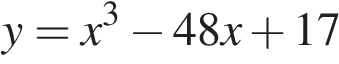 2. № 77420. Найдите точку минимума функции .3. № 77421. Найдите наименьшее значение функции  на отрезке .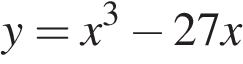 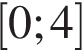 4. № 77422. Найдите наибольшее значение функции  на отрезке .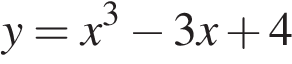 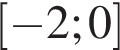 5.№ 77423. Найдите точку максимума функции .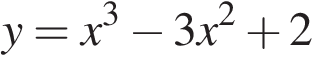 6. № 77424. Найдите точку минимума функции .7. № 77425. Найдите наименьшее значение функции  на отрезке .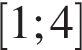 8. № 77426. Найдите наибольшее значение функции  на отрезке .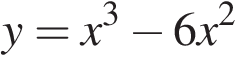 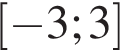 9. № 77427. Найдите точку максимума функции .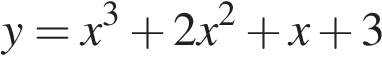 10. № 77428. Найдите точку минимума функции .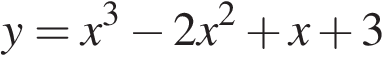 11. № 77429. Найдите наименьшее значение функции  на отрезке .12. № 77430. Найдите наибольшее значение функции  на отрезке .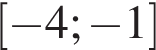 13. № 77431. Найдите точку максимума функции .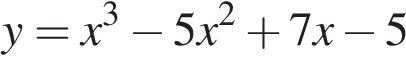 14. № 77432. Найдите точку минимума функции .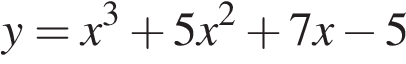 15. № 77433. Найдите наименьшее значение функции  на отрезке .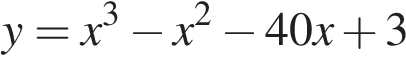 16. № 77434. Найдите наибольшее значение функции  на отрезке .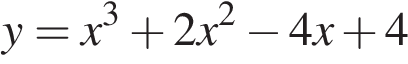 17. № 77435. Найдите точку максимума функции .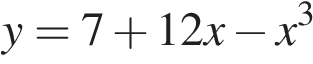 18. № 77436. Найдите точку минимума функции .19. № 77437. Найдите наименьшее значение функции  на отрезке .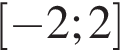 20. № 77438. Найдите наибольшее значение функции  на отрезке .21. № 77439. Найдите точку максимума функции .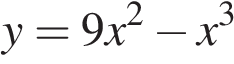 22. № 77440. Найдите точку минимума функции .23. № 77441. Найдите наименьшее значение функции  на отрезке .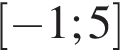 24. № 77442. Найдите наибольшее значение функции  на отрезке .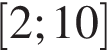 25. № 77443. Найдите точку максимума функции .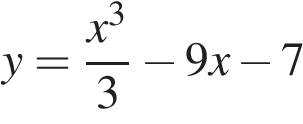 26. № 77444. Найдите точку минимума функции .27. № 77445. Найдите наименьшее значение функции  на отрезке 28. № 77446. Найдите наибольшее значение функции  на отрезке .29. № 77447. Найдите точку максимума функции .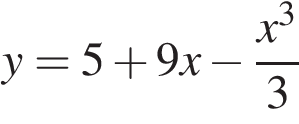 30. № 77448. Найдите точку минимума функции .31. № 77449. Найдите наименьшее значение функции  на отрезке .32. № 77450. Найдите наибольшее значение функции  на отрезке 33. № 77451. Найдите точку минимума функции .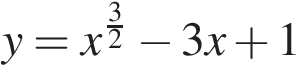 34. № 77452. Найдите наименьшее значение функции  на отрезке .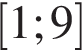 35. № 77453. Найдите точку минимума функции .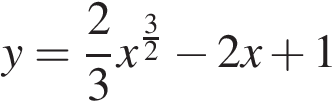 36. № 77454. Найдите наименьшее значение функции  на отрезке .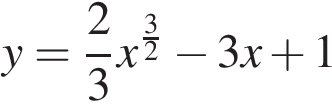 37. № 77455. Найдите точку максимума функции .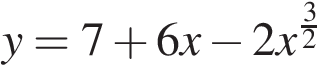 38. № 77456. Найдите наибольшее значение функции  на отрезке .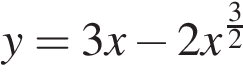 39. № 77457. Найдите точку максимума функции .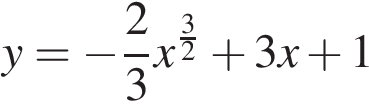 40. № 77458. Найдите наибольшее значение функции на отрезке .41. № 77459. Найдите точку минимума функции .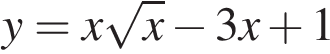 42. № 77460. Найдите наименьшее значение функции  на отрезке .43. № 77461. Найдите точку минимума функции .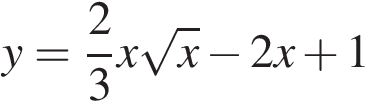 44. № 77462. Найдите наименьшее значение функции на отрезке .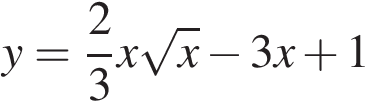 45. № 77463. Найдите точку максимума функции .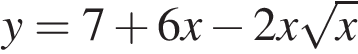 46. № 77464. Найдите наибольшее значение функции  на отрезке .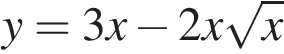 47. № 77465. Найдите точку максимума функции .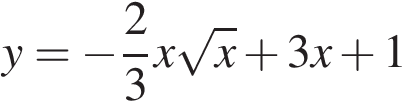 48. № 77466. Найдите наибольшее значение функции  на отрезке .49. № 315128. Найдите наибольшее значение функции  на отрезке .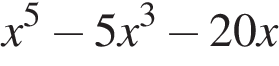 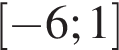 50. № 315129. Найдите наибольшее значение функции  на отрезке .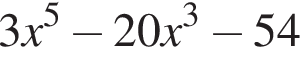 51. № 505385. Найдите наибольшее значение функции  на отрезке [−2; 2].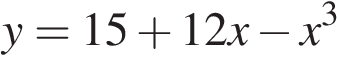 Исследование частных1. № 77467. Найдите точку максимума функции .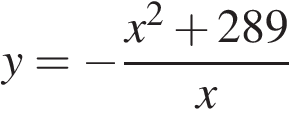 Образец.  Решение.Найдем производную заданной функции: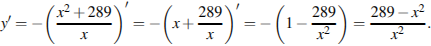 Найдем нули производной: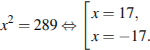 Определим знаки производной функции и изобразим на рисунке поведение функции:Искомая точка максимума .    Ответ: 17.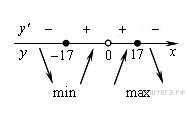 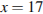 2. № 77468. Найдите точку минимума функции .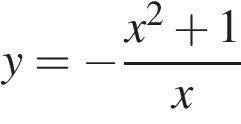 3.№ 77469. Найдите наименьшее значение функции  на отрезке .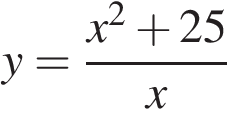 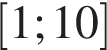 4. № 77470. Найдите наибольшее значение функции  на отрезке .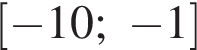 5. № 77471. Найдите точку максимума функции .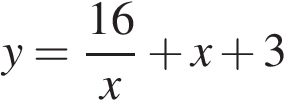 6. № 77472. Найдите точку минимума функции .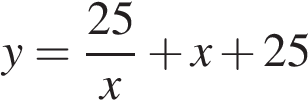 7. № 77473. Найдите наименьшее значение функции  на отрезке .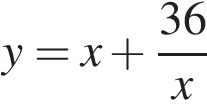 8. № 77474. Найдите наибольшее значение функции  на отрезке .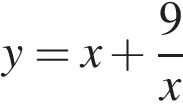 9. № 77500. Найдите точку максимума функции .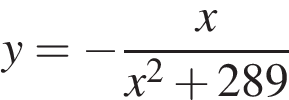 10. № 77501. Найдите точку минимума функции .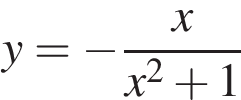 Исследование произведений1. № 26691. Найдите наименьшее значение функции  на отрезке .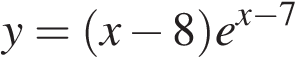 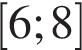 Образец решенияРешение.Найдем производную заданной функции: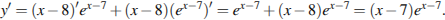 Найдем нули производной на заданном отрезке: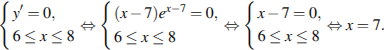 Определим знаки производной функции и изобразим на рисунке поведение функции: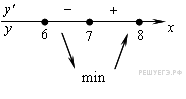 Наименьшим значением заданной функции на отрезке  будет .  Ответ: −1.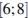 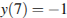 2. № 26710. Найдите точку минимума функции .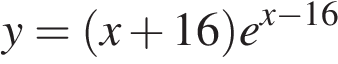 3. № 26711. Найдите точку максимума функции .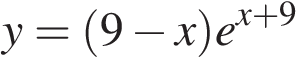 4. № 26712. Найдите точку минимума функции .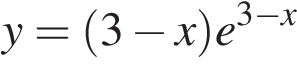 5. № 26713. Найдите точку максимума функции .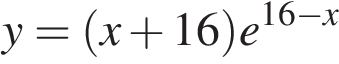 6. № 26723. Найдите точку минимума функции .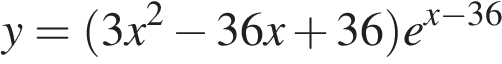 7. № 26724. Найдите точку максимума функции .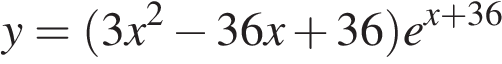 8. № 26725. Найдите точку максимума функции .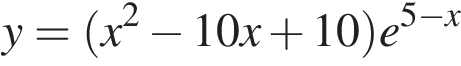 9. № 26726. Найдите точку максимума функции .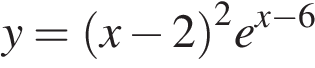 10. № 26727. Найдите точку минимума функции .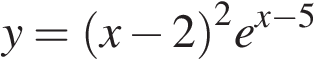 11. № 26728. Найдите точку максимума функции .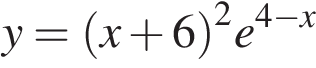 12. № 26729. Найдите точку минимума функции .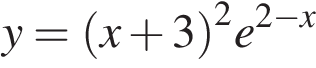 13. № 26732. Найдите точку минимума функции .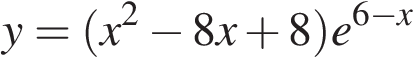 14. № 77475. Найдите наименьшее значение функции  на отрезке .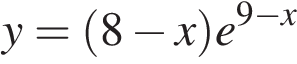 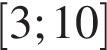 15. № 77476. Найдите наибольшее значение функции  на отрезке .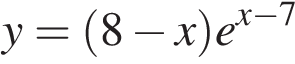 16. № 77477. Найдите наибольшее значение функции  на отрезке .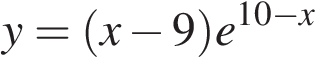 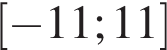 17. № 77478. Найдите наименьшее значение функции  на отрезке .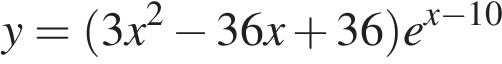 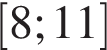 18. № 77479. Найдите наибольшее значение функции  на отрезке .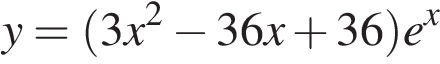 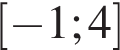 19. № 77480. Найдите наименьшее значение функции  на отрезке .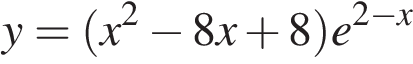 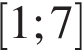 20. № 77481. Найдите наибольшее значение функции  на отрезке .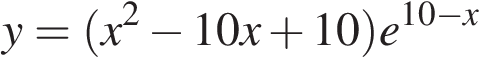 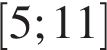 21. № 77482. Найдите наименьшее значение функции  на отрезке .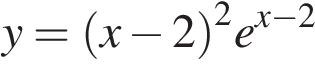 22. № 77483. Найдите наибольшее значение функции  на отрезке .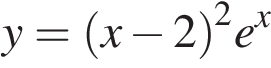 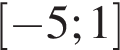 23. № 77484. Найдите наименьшее значение функции  на отрезке .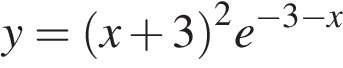 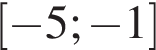 24. № 77485. Найдите наибольшее значение функции  на отрезке .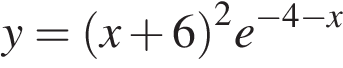 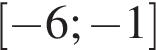 25. № 282859. Найдите точку максимума функции .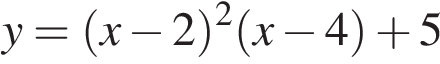 26. № 282860. Найдите точку минимума функции .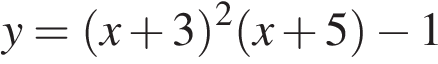 27. № 282861. Найдите наименьшее значение функции  на отрезке .28. № 282862. Найдите наибольшее значение функции  на отрезке .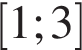 Исследование показательных и логарифмических функций1. № 26714. Найдите наименьшее значение функции  на отрезке.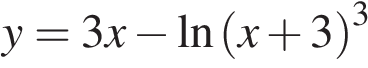 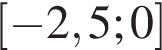 Образец решенияНайдем производную заданной функции:    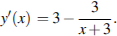 Найдем нули производной на заданном отрезке: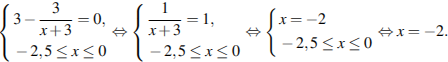 Определим знаки производной функции на заданном отрезке и изобразим на рисунке поведение функции: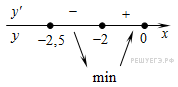 В точке  заданная функция имеет минимум, являющийся ее наименьшим значением на заданном отрезке. Найдем это наименьшее значение: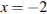 . Ответ: −6.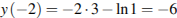        2. № 26715. Найдите наибольшее значение функции  на отрезке .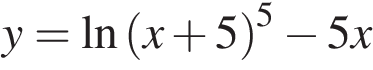 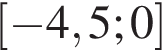 3. № 26716. Найдите наименьшее значение функции на отрезке .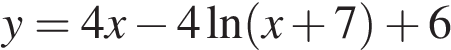 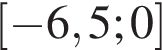 4. № 26717. Найдите наибольшее значение функции  на отрезке 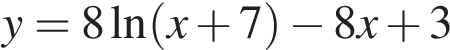 5. № 26718. Найдите наименьшее значение функции  на отрезке .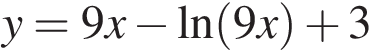 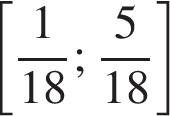 6. № 26719. Найдите наибольшее значение функции  на отрезке .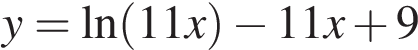 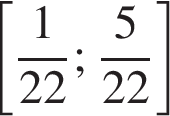 7. № 26720. Найдите наибольшее значение функции  на отрезке .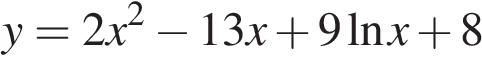 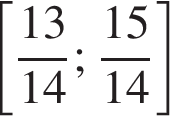 8. № 26721. Найдите наименьшее значение функции  на отрезке .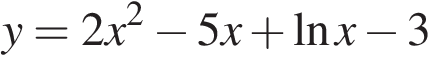 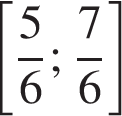 9. № 26722. Найдите точку максимума функции .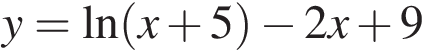 10. № 26734. Найдите точку минимума функции .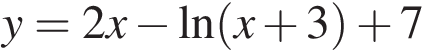 11. № 77486. Найдите точку минимума функции .12. № 77487. Найдите точку максимума функции .13. № 77488. Найдите точку минимума функции .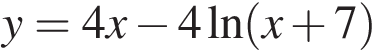 14. № 77489. Найдите точку максимума функции .15. № 77490. Найдите точку максимума функции .16. № 77491. Найдите точку минимума функции .17. № 315127. Найдите наименьшее значение функции  на отрезке .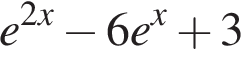 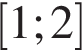 18. № 503145. Найдите точку максимума функции 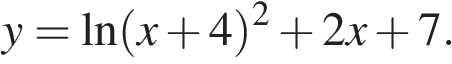 Исследование тригонометрических функций1. № 26692. Найдите наибольшее значение функции  на отрезке .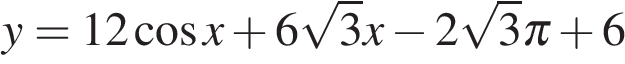 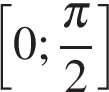 Образец решения.    Найдем производную заданной функции:      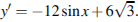 Найдем нули производной на заданном отрезке: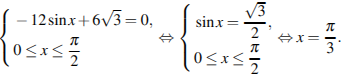 Определим знаки производной функции на заданном отрезке и изобразим на рисунке поведение функции: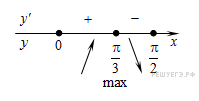 В точке  заданная функция имеет максимум, являющийся ее наибольшим значением на заданном отрезке. Найдем это наибольшее значение: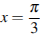 .   Ответ: 12.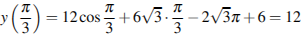 2. № 26694. Найдите наименьшее значение функции на отрезке .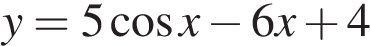 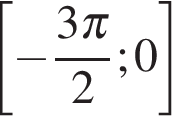 3. № 26695. Найдите наибольшее значение функции  на отрезке .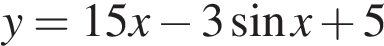 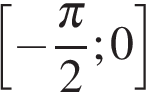 4. № 26696. Найдите наименьшее значение функции на отрезке .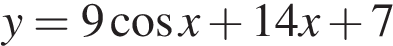 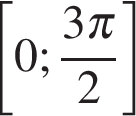 5. № 26697. Найдите наименьшее значение функции  на отрезке .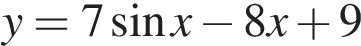 6. № 26698. Найдите наименьшее значение функции  на отрезке .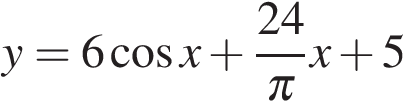 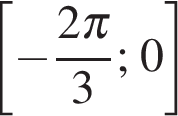 7. № 26699. Найдите наибольшее значение функции  на отрезке 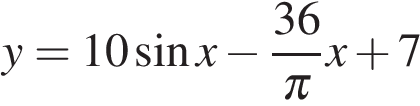 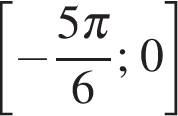 8. № 26700. Найдите наибольшее значение функции  на отрезке .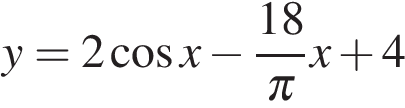 9. № 26701. Найдите наименьшее значение функции  на отрезке .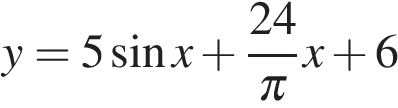 10. № 26702. Найдите наибольшее значение функции  на отрезке .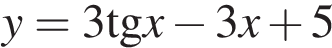 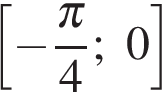 11. № 26703. Найдите наименьшее значение функции  на отрезке .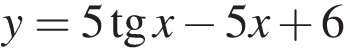 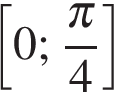 12. № 26704. Найдите наибольшее значение функции  на отрезке .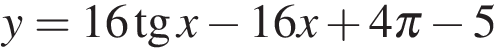 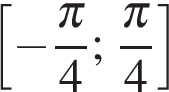 13. № 26705. Найдите наименьшее значение функции  на отрезке .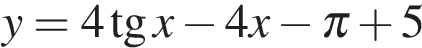 14. № 26706. Найдите наибольшее значение функции  на отрезке .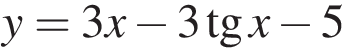 15. № 26707. Найдите наименьшее значение функции  на отрезке .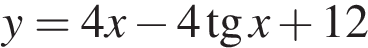 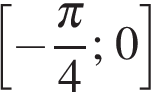 16. № 26708. Найдите наименьшее значение функции  на отрезке .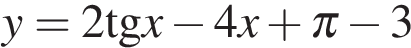 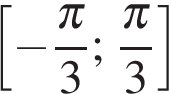 17. № 26709. Найдите наибольшее значение функции  на отрезке.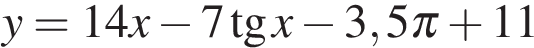 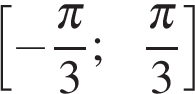 18. № 26730. Найдите наибольшее значение функции  на отрезке .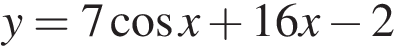 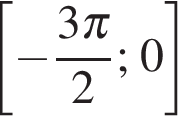 19. № 26731. Найдите наименьшее значение функции  на отрезке .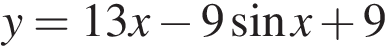 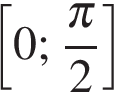 20. № 77492. Найдите точку максимума функции , принадлежащую промежутку .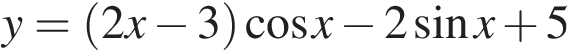 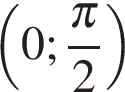 21. № 77493. Найдите точку минимума функции , принадлежащую промежутку .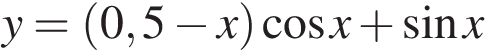 22. № 77494. Найдите наибольшее значение функции  на отрезке .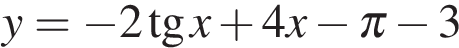 23. № 77495. Найдите наименьшее значение функции  на отрезке .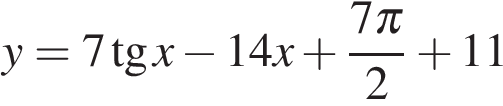 24. № 77496. Найдите наибольшее значение функции  на отрезке .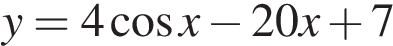 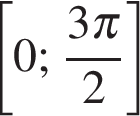 25. № 77497. Найдите наибольшее значение функции  на отрезке .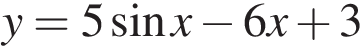 26. № 77498. Найдите наибольшее значение функции  на отрезке .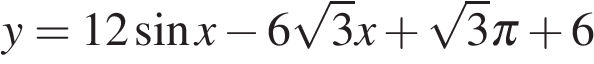 27. № 77499. Найдите наименьшее значение функции  на отрезке .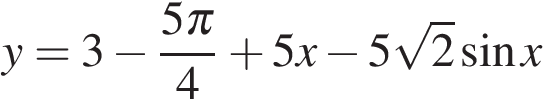 28. № 503318. Найдите наибольшее значение функции  на отрезке .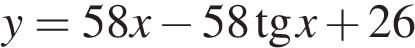 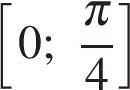 29. № 503358. Найдите наибольшее значение функции  на отрезке .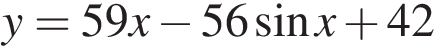 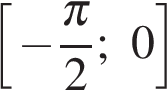 Исследование функций без помощи производной1. № 245173. Найдите точку максимума функции .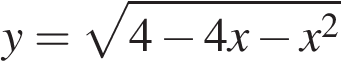 Решение.Квадратный трехчлен  с отрицательным старшим коэффициентом достигает максимума в точке , в нашем случае — в точке −2. Поскольку функция  возрастающая, а заданная функция определена при найденном значении переменной, она достигает максимума в той же точке, в которой достигает максимума подкоренное выражение.    Ответ: −2.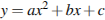 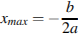 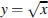      2. № 245174. Найдите точку минимума функции .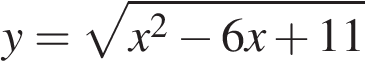       3. № 245175. Найдите наименьшее значение функции .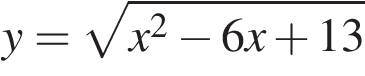       4. № 245176. Найдите наибольшее значение функции .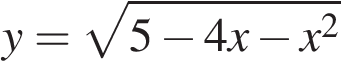      5. № 245177. Найдите точку максимума функции .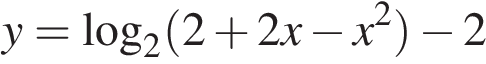 Квадратный трехчлен  с отрицательным старшим коэффициентом достигает максимума в точке , в нашем случае — в точке 1. Поскольку функция  возрастает, и функция  определена в точке 1, она также достигает в ней максимума.  Ответ: 1.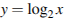 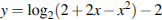  6. № 245178. Найдите точку минимума функции .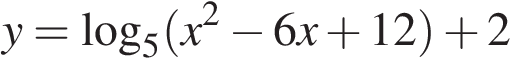 7. № 245179. Найдите наименьшее значение функции .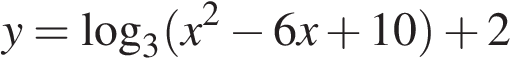 8. № 245180. Найдите наибольшее значение функции .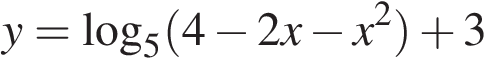        9. № 245181. Найдите точку максимума функции .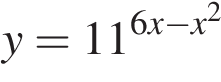 Решение.Поскольку функция  возрастающая, заданная функция достигает максимума в той же точке, в которой достигает максимума выражение . Квадратный трехчлен  с отрицательным старшим коэффициентом достигает максимума в точке , в нашем случае — в точке 3.  Ответ: 3.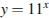 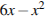 10. № 245182. Найдите точку минимума функции 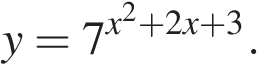 11. № 245183. Найдите наименьшее значение функции 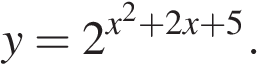 12. № 245184. Найдите наибольшее значение функции 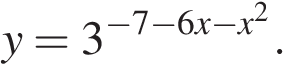 